VERKSAMHETSBERÄTTELSE AVSEENDE VERKSAMHETSÅRET 2023Ordförande har ordetJag vill börja med att tacka stämman på årsmötet 2023 för förtroendet att bli omvald till ordförande samt mina styrelsekollegor, distriktsstyrelser och kommitté/arbetsgrupper som lägger så mycket av sin fritid på för att förbättra och utveckla vår idrott. Vad är jag då som ordförande mest stolt över avseende 2023? Låt oss ta utgångspunkt från de fokusområden som förbundsstyrelsen hade under året: .  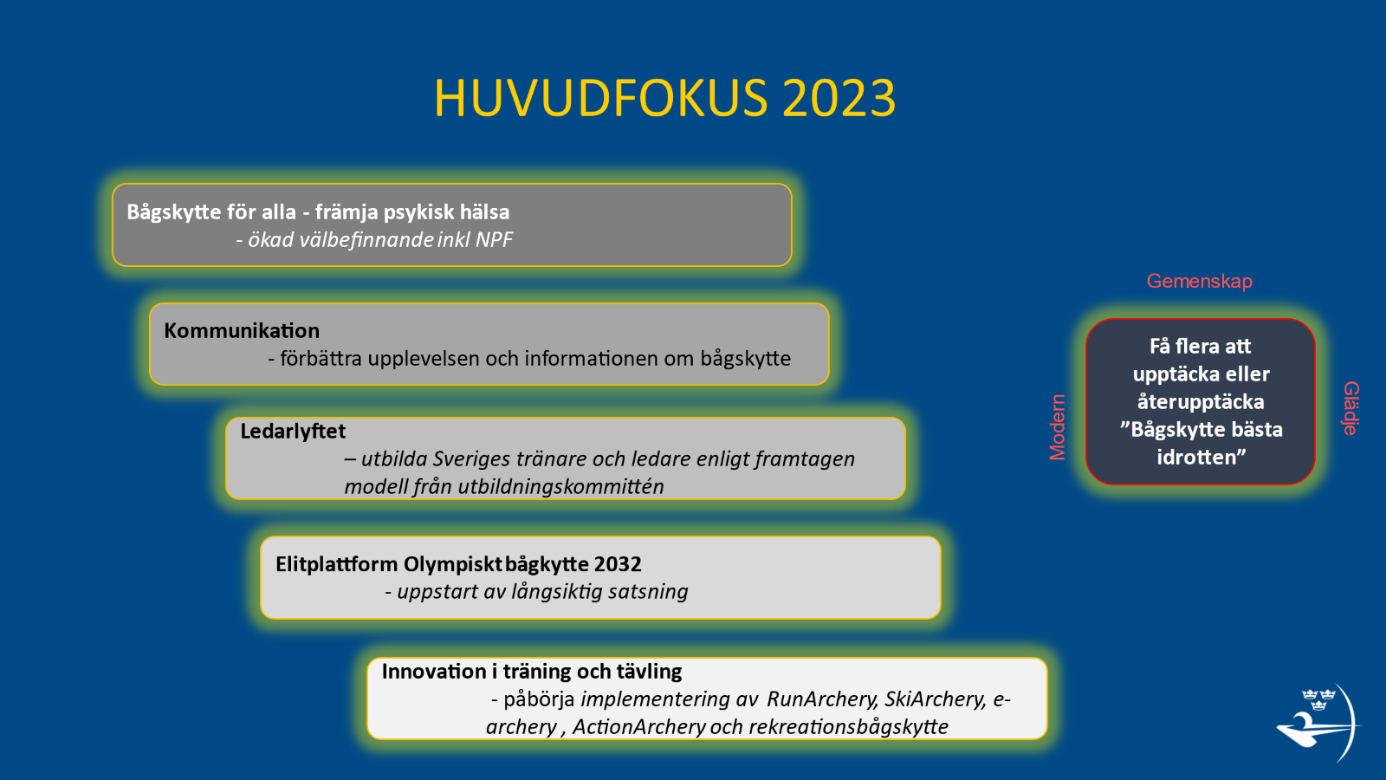 Fler medlemmar Att få fler att hitta och hitta tillbaka till vår idrott har varit den absolut viktigaste uppgiften under året. Därav har arbetet med att förbättra kommunikationen och även bidra i arbetet med psykisk hälsa. Stort tack till de klubbar som har varit aktiva i pilotprojektet kring psykiskt hälsa med bland annat framtagande av bildspråk och även stort tack till den nystart vi har fått via den nybildade kommunikationsarbetsgruppen.  Under pandemin tappade vi framför allt våra barn och ungdomar så innovation i tävling och träning har också varit ett fokusområde där vi lyckats absolut bäst med Action Archery i skolorna. Men arbetet måste fortsätta. 
Tränar och ledarlyftet Äntligen är vårt tränarlyft med våra förbundsinstruktörer fulltaliga och utbildade hos World Archery. De finns nu tillgängliga för att stötta och hjälpa landets alla tränare i deras utveckling i samråd med Utbildningskommittén.  Stort steg som vi har längtat efter länge.  
Internationella framgångar Vi har blivit bortskämda med framgångar i 3D och Fält av våra duktiga elitskyttar och i år fick vi även glädjas åt framgångar i VM tavla compound. Tyvärr föll Compound på målsnöret att komma med som gren till OS i Los Angeles 2028. För att stötta våra ungdomar som satsar har det bildats en LA2028 grupp som vi tror mycket på. Under året har det även genomförts elitläger där vi blandar åldrar och skjutstilar.   Slutligen så tar vi som nation och som idrott steg i vårt påverkansarbete. Att Sofie Johansson blir invald i World archery 3D och Fält kommitté på kongressen i juli visar både på hur bra hon är men också på att vi som nation har gott rykte. Jag hoppas också kunna ge bågskytte ett ansikte i och med att jag blev invald i styrelsen för Sveriges olympiska kommitté under året. … sedan sist så blir man som ordförande stolt och tacksam över alla er alla ledare och tränare som varje dag, varje vecka året runt ser till att vi alla kan träna, tävla och umgås. Utan er stannar ”Bågskytte bästa idrotten”. Hälsningar Carina Olsson Förbundsordförande Inkluderande bågskytte med välutbildade ledareMedlemsutvecklingenUtvecklingen på medlemstalet fick sig en rejäl törn under pandeminmen under 2022 kunde vi se att vi ökade igen till nära våra toppnoteringar, runt 10 000 medlemmar, under 2023 kan vi dock skönja en stagnation eller en mindre tillbakagång. Det kan bero på flera saker, exempelvis att vissa föreningar rensat i sina medlemsregister på sådana man hoppades, 2022, skulle komma tillbaka. Men också det nya loginförfarandet med Freja ID kan ha påverkat. Vi har nåtts av att flera föreningar inte ordnat detta och därmed inte haft uppdaterade medlemsregister under hösten 2023. Vi går ut året med en total medlemssiffra på ca 9800 vilket är knappa 10% lägre än 2019.  Föreningarna rapporterar dock ett stort intresse varför antalet medlemmar bör ha ökat, vi hoppas det blir ordning i registren från 2024. Men vi ser ett antal utmaningar:1) De medlemmar som ”normalt” skulle ha rekryterats under hösten och vintern 2020 – 2022 har inte fullt kunnat ersättas med det goda inflöde vi haft sedan dess. 
2) Hur tänker våra unga, som historiskt ofta gör ett val, mellan att vara kvar eller satsa på studier och jobb? Har de lämnat oss något år tidigare än vanligt pga. låg verksamhet? Tendensen är att andelen vuxna medlemmar ökar genom åren, och det är fortsatt så.
3) Bland de unga medlemmarna ökar även i år andelen flickor och är snart nära 50%. Det beror inte enbart på att flickorna blir fler. Tyvärr verkar vår attraktivitet hos unga pojkar låg och de minskar i antal och andel.
4) Våra hobbyskyttar, de vuxna, tenderar i många fall tränat på egen hand, även efter pandemin. Vad gör det för föreningens verksamhet, hur påverkar det intresset att vara medlem i vår ideella verksamhet. Hur kommer det påverka tävlandet, som under 2023 ökat, men fortfarande är långt under de siffror som gällde innan pandemin? 
5) Hur kommer våra anläggningar, som i flera fall har låg standard på sanitet locka, framtida medlemmar? Troligen har vi alla ökat våra hygieniska krav. Utedass och bajamaja har under lång tid varit begränsande för trivseln, inte enbart för våra kvinnliga medlemmar och utövare utan även våra ungdomar.
6) Ledarbrist, många föreningar signalerar ledarbrist, det gäller alla kategorier, aktivitetsledare, organisationsledare, tränare och allmänna resurspersoner, ex lokal/banskötare. Det är ett stort hinder mot medlemstillväxten. Orkar inte föreningen ta emot och välkomna nya medlemmar så riskerar tillväxten avstanna.Det är fortsatt viktigt att vi växer både för att vår idrott kan ge så mycket för så många och för att möjliggöra elitsatsningen som till stor del finansieras av medlems- och licensavgifterna. Vårt Para-projekt jobbar vidare men det är svårt att komma ut på parasportförbundets olika camps, vi får inte delta på alla och ibland är vi på orter där den lokala föreningen är för svag för att medverka varför en insats blir lite ”lägga fram godispåsen och sedan rycka den tillbaka”. Susanne Lundgren har tagit över rollen som Paraansvarig som en av hennes ordinarie arbetsuppgifter. Kaarina Saviluoto anlitas när möjlighet och behov finns, likt andra ledare såsom Johan Riben, Jan Welander med flera. Vi har under året arbetat med att få föreningarna att ta till sig ”Handbok i parabågskytte” som Zandra Reppe och Rolf Volungholen tagit fram, det är inte meningen det ska vara en hyllvärmare. Materialet har skickats ut till klubbarna men finns även på vår hemsida. Beridet bågskytte jobbar på men är ännu små numerär, men med nya föreningar nås fler, vi har dock inte sett några nya under 2023.Avseende antalet föreningarna så ser vi i samband med årsrapporterna för 2023 att vi åter riskerar att tappa några föreningar mer än tidigare år då årsrapporterna varit svåra att få in från de små föreningarna. Det tyder på problem med att genomföra årsmöten och övrig administration. Skälen är flera men vissa fall är en för tunn ledarskara, som dessutom kommit upp i åldern, och påfyllnaden i ledarleden är för svag, det kanske viktigaste skälet.Jämställdhet och inkluderingI oktober genomförde vi en Tränarkonferens i Uppsala med ett 90-tal deltagare. Där även NPF och Para ingick på olika sätt bland annat med en föreläsning från Attention, . Konferensen som genomfördes med en konferencier från RF/Sisu uppskattades mycket av deltagarna. Under året har vi också erhållit stöd för ett projekt för att arbeta mot Psykisk ohälsa genom inkludering, Bågskytte för alla. Susanne Lundgren, tillsammans med den arbetsgrupp som bildades under hösten 2022, jobbar vidare med det, bland annat genom ovan nämnda föreläsning och framtagandet av en film. Vi vet att om en förening är bra på att ta hand om personer med funktionsnedsättningar är föreningen bra på att ta hand om alla intresserade. Ett exempel är att använda bildstöd för hur en del grundläggande regler ska uppfattas enklare för alla. Jämställdhet och inkludering är en viktig del av vår idrott men det finns ett antal frågor som behöver fortsatt fokus: Hur gör vi ett bättre mottagande för alla? Hur hanterar vi de som kommer till oss med begränsat föräldrastöd? Hur uppmuntrar vi ökat tävlande om resurserna är begränsade och utrustningen förväntas ägas av skytten? Hur får vi bättre standard på våra lokaler och utebanor med toaletter mm? Ungdomsverksamheten   Om vår ungdomsverksamhet vet vi nu ganska mycket. LOK-stödet tappade vi 50% av under 2022 jfr 2019 och detta hoppas vi har förbättrats något, ännu okänt hur mycket, uppskattningsvis +10%. 2023 vet vi ännu inte så mycket om, men de klubbar som öppnade upp bra under 2022 rapporterar fortsatt stort inflöde. Under 2022 lanserades ett Återstartsstöd i två delar, Medlemsbonus med 200 kr för varje ny medlem från 1 aug 2022 samt ett stöd för ersättning till unga ledare med 100kr/h. Senare öppnades också för en nygammal variant i form av Handslaget på 7000 kr per projekt, utan krångel, bara ett handslag på att det är en bra idé för föreningen. Dessa delar är nu i en avslutningsfas då Återstartsmedlen numera är förbrukade till stor del. Utbildning av ledare kommer prioriteras med återstående medel.Under senare delen av 2022 tillkom även att man kan söka för nya tävlingsformer. Här visade sig fantasin och uppfinningsrikedomen vara begränsad och få projekt nådde kansliet. Tävlandet bland unga har som nämnts minskat och vi kan se att det är inte stort sett mer än 50% av vad det var innan pandemin mätt på JSM utomhus, skogen och inomhus under 2023. Vårt nyuppstartade breddläger under 2022 på Bosön fick en repris under oktober 2023, mycket uppskattat att ha läger igen denna gång i samverkan med Elit för att nyttja föreläsare och lokaler optimalt, men också kunskapsöverföring. På programmet stod föreläsning av dietist, sponsorutbildning, kreativitet mm, det var väldigt uppskattat. Juniorlandslaget, med sina nya förbundskaptener Johanna Gullroos, Sundsvall och Rikard Dylander, Mjölby, har fortsatt arbetat med regionala dagträffar för att genomföra bland annat fys.-tester. Under 2023 startades också en separat juniorsatsning för recurveskyttar, det kommer årligen utvärderas vilka åtta unga bågskyttar som ska ingå i gruppen kommande året, grundat på insats och resultat. Syftet är inte en fast grupp, utan intag och utträde sker årsvis. Den aktive kan med andra ord vara med flera gånger, men uppehåll kan bli fallet.     Det ungdomsledarnätverk som bildades under 2019 har även under 2023 legat lågt, förhoppningsvis kan det tas upp igen under 2024. LedareEn förutsättning för en bra bågskytteverksamhet är att vi har duktiga ledare, både aktivitetsledare såsom administrativa sådana. De förstnämnda är de vi själva ansvarar för utbildningen och utvecklingen av, medan de sistnämnda mer ligger under SISU:s paraply, men med undantag för våra tävlingsfunktionärer, i form av i@nseo-utbildningar. Jan Welander, Roslagen, har tagit över som ny utbildningsansvarig och är ansvarig för utbildningskommittén med Rikard Dylander, Boxholm, Susanne Lundgren anställd, Tony Lindeberg, Huskvarna och Per Graeve, Sundsvall.  Arbetet med att utveckla vår tränarutbildning till en mer praktisk utbildning än tidigare utbildningar fortgår. Det har under året genomförts flera utbildningar i det som vi benämner som Tränarlyftet. Intresset är stort ute i föreningar och distrikt och vi har nu fem utbildare i projektet, Tränarlyftet, som beslutades av förbundsstyrelsen inför 2022, har kommit i gång. Vi kunde under hösten 2023 äntligen skicka Tony Lindeberg, Samuel Lovén, Hallsberg, Rikard Dylander och Karin Brolund Larsson, Sandviken, World Archery Excellence Center för utbildningen som vi använder som grund för våra tränarutbildare och förbundsinstruktörer. Dessa fyra tillsammans med Per Graeve är våra förbundsinstruktörer eller Tränarlyftare om vi så vill.Under pandemin tappade vi många ledare, av olika former, då de inte kunnat hålla i gång med sina sysslor i samma utsträckning som vanligt och därmed kanske hittat andra intressen. Det har lämnat luckor som tar lång tid att täppa till. Med andra ord ett arbete som inte tar slut i närtid. Vi måste utbilda många till att bli tränare och ledare för att kunna växa i vår idrott.Domare är också ledare, Rolf Volungholen, Bollnäs, som är ansvarig inom förbundsstyrelsen har tillsammans med sin regelkommitté och dess beridna motsvarighet fortsatt jobbat med regelfrågor och domarutveckling. Vi hade under 2023 tre internationella domare, Sofie Johansson, Oskarshamn, som är WAE-domare samt Jessica Larsson och Rolf Volungholen. Under 2023 tog Rolf nya steg med nominering till WA-kommittéer liksom Sofie. Det gick dock endast vägen för Sofie som numera är ledamot i WA:s field&3D committe, en mycket viktig kommitté för oss svenskar. Modernt bågskytte TävlingarPå tävlingssidan för 2023 kan vi se att JSM lockade något fler än under 2022 men fortsatt låga siffror. Vi kan också se att tävlingsstarterna på vanliga nationella tävlingar också, i stora delar av landet, inte ökat mot för oss normala siffror. Förbundsstyrelsen har för 2022–23 och avstått från att debitera arrangörer för tävlingssanktionerna, vilket gör att tävlingar arrangerats trots låg närvaro. Under 2024 återkommer dock denna avgift. Alla våra SM genomfördes under 2023 om än i de flesta fall med färre skyttar än normalt.SM arrangerades enligt följande:Senior-SM inne, Stockholm
Junior-SM, Norrköping
JSM Utomhus, Kävlinge, Lund och Stockamöllan
Tavel-SM, Hallsberg
Fält-SM, Mjölby
Beridet SM, Bro
3D-SM, Arvika
Jakt-SM, LindomeOnlinetävlingarna fortsätter som ett bra komplement men med låga tal vilket bör kunna utvecklas. Troligen är den saknade gemenskapen ännu viktigare än de restimmar man slipper online. Vi vet sedan innan att de unga tycks lämna våra tävlingsformer framför allt skogskyttet sedan ett antal år, detta kan vi se nu har kommit för att stanna, som i våra nordiska grannländer.Förbättrad kommunikation och IT-stöd Aktiviteterna har under 2023 i första hand fortsatt varit koncentrerade mot IT-verksamhetsmålen.Då Riksidrottsförbundet (RF) beslutade lägga ner Epi Server-hemsidesmiljön per 31 dec 2022 så tvingades vi alla under året att ta fram nya hemsidor, både i förening, distrikt och förbund. Det har visat sig vara ganska besvärligt även om vi valde väl på förbundsnivå, arbetet har tagit långt tid. Johanna Gullroos har under året fortsatt jobbat hårt med förbundets hemsida då det fortsatt sker utveckling, och också varit föreningar och distrikt behjälplig. Medlemshanteringen och olika bidragssystem under Idrottsmedel ligger kvar i IdrottOnline. Licenssystemet påverkades också då RF la ner detsamma, det är nu helt överfört till vår resultatdatabas genom Fredrik Larssons, Linköping, försorg, licenserna är numera kvar och man behöver endast ta bort de som inte längre är aktuella. Faktureringsunderlag ges av systemet, vilket även föreningen kan ta del av.i@nseo-kommittén har fortsatt arbeta med att stödja de olika tävlingar som genomförs, framför allt online under 2023. Vi kan också konstatera att den app Ken Sentell, Upplands Väsby, skapat och fortsatt utvecklar Scorekeeper möjliggör onlinetävlingar i World Archery-format. Vår databas, skapad och som fortsatt utvecklas av Fredrik Larsson, numera också används i Norge och Island. Flera i i@nseo-gruppen har med sin ideella tid möjliggjort onlinetävlingar både för alla intresserade och specifikt för landslaget, några av dessa är Arent Grape, Södertälje och Eskil Rönér, Helsingborg. Resultatdatabasen som hanterar alla våra resultat och dess statistik, klarar dessutom nu utbildning och konferens. Arrangörerna administrerar nu sina tävlingar mer eller mindre själva. Alla tävlingsansökningar för året läggs numer in av föreningarna själva, ett arbete som fungerar lysande, tack alla berörda.  Licenslistorna är numera alltid ”up to date”, förutsatt att licenstagarens förening gjort sin sak.Vid tränarkonferensen 2021 presenterades vår Bågskytte-app. Vi kan dock se att vi behöver jobba mer aktivt med denna, både med uppdatering av innehåll och kännedom om densamma. Utbildningsportalen kommer fortsatt utvecklas tills vi ser vad RF kommer fram till i sin nya inriktning. Utbildningskommittén ihop med regelkommittén håller koll på aktualiteten i de olika utbildningarna. Denna portal ska ses som ett komplement till våra fysiska utbildningar där de praktiska momenten, i exempelvis Nivå 1 utbildningen ges mer tyngd. Projektet med Action Archery har vi under året fortsatt arbetet med, trots att Svenska spel inte längre skjuter in medel, RF:s skolsamverkan Rörelsesatningen bidrog under 2022 med medel för en fortsättning under 2023. Bra stöd har vi erhållit, liksom stort intresse, från olika håll såsom idrottskonsulenter, skolor och skolidrottsföreningar. Det återstår dock arbete innan vi når till stadiet att det är en etablerad gren. Arbetet med Action Archery fortsätter och intresset bara ökar.  Skånes kommuner är ett distrikt som investerar i utrustning till deras olika Fritidsbanker.Vi har även startat ett projekt 65+ där vi fått medel från RF/SISU för att öka antalet äldre i vår idrott, under 2022 genomfördes en enkät och under 2023 påbörjades arbetet. Nu återstår att köra ner spaden i backen och börja jobba på riktigt. Det har dock visat sig svårare än vi trodde, varför göra något vi redan gör så bra? Ja, men rekryterar vi nya 65+ eller är det bara befintliga bågskyttar som blir äldre och hamnar i den gruppen?Vi har under året deltagit i barn & ungdomskonferens på Bosön och ledarskapssymposium på Bosön.Internationell representation och uppdragVi uppnådde under 2023 det högsta antalet internationella representanter någonsin då Sofie Johansson blev invald till WA Field&3D Committe, en plats vi inte haft sedan 2017. Sedan tidigare är Sofie ordförande i WAE Field&3D committe, Kaarina Saviluoto ledamot i WAE Para Committe, dessa båda positioner är deras till 2024. Samt Carina Olsson ledamot i WA:s Executive board(styrelse) till 2025.
Jessica Larsson och Sofie deltog i WAE:s domarutbildning i Tyskland.Våra internationella domare genomförde följande uppdrag under 2023Jessica LarssonEuropean Master Games, Tampere, FinlandPara-EM, Rotterdam, NederländernaSofie Johansson Fält-EM, San Sicario, ItalienMöten med både WA- resp. WAE- Field&3D committeEuropean Master Games, Tampere, FinlandRolf Volungholen genomförde tre uppdrag under 2023DOS: 2023 WA Para championship, Pilsen, TjeckienFöljande svenska domare var på European Master Games, Tampere, Finland, 
Jan Welander, Yrsa Livfergren, Söderköping och Claes Dahlén, UppsalaKonkurrenskraftigt landslagSatsning på elitverksamhet ger ökad synlighet och intresse vilket möjliggör även breddverksamheten, det sker också en kunskapsuppbyggnad som kommer juniorer, bredd och motionärer till del. Elits verksamhet finansieras främst genom följande medel; de medlemsavgifter SBF erhåller från föreningarna, föreningsavgifter, tävlingssanktioner (inte under 2021–2023) samt övriga inkomster SBF har som försäljning av märken och medaljer och korrespondensserier. Elitstöd, minskande, om än med ett visst Återstartsstöd under 2024–25, från RF. Ett under de senaste åren obefintligt stöd från SOK och SPK samt normalt personliga egenavgifter. I det sistnämnda så täcks de i många fall av den aktives förening eller sponsor, tack för ert stöd till vår gemensamma aktive! Vi kan med facit i hand konstatera att huvuddelen av dessa medel är använda under 2023 samt att uttag skett av de fonderade medlen för att täcka elitverksamhetens kostnader. 
Resultat hänvisas till separata bilagor.             Goda ekonomiska förutsättningarVi har under 2023 fortsatt erhållit mer medel till vår verksamhet i form av olika verksamhetsstöd, Barn och Unga, Paraidrott samt Vuxenidrott och 65+. Det är dock medel som endast får användas för det de är tänkta. Den generella tilldelningen som tidigare funnits har begränsats till mindre än hälften än för några år sedan, varför möjligheten, genom ett sparande på centrala funktioner, inte längre ger möjlighet att flytta medel till ex Elit. Det påverkar också det som innan hette Idrottslyftet, numera projektmedel förening, som har varit bra medel för vår idrott, framför allt innan 2017 då det var fria medel. Under 2017 till 2023 har det varit mer svåranvända i vår verksamhet och i princip är endast ledarutbildning ett område som kan ges stöd. Återstartsmedel har erhållits både för barn och ungdom samt para, medel vi använder för utveckling i form av föreningsbesök, och olika utbildningsinsatser.Vi har också sökt och erhållit projektmedel från RF för Äldre idrott 65+ och för ett Para/NPF-projekt Bågskytte för alla,  som inleddes under 2023 och som fortsätter under 2024.  Redan 2019 fick vi beskeden om hur RF:s stöd skulle se ut 2020 och 2023 och som ovan har nämnts så erhöll vi medel för föreningsutveckling. Vi erhöll också medel för rekrytering för personer med funktionsnedsättningar och för vuxenidrott (25–64 år). RF:s Elitstöd som numera är 380 tkr (520tkr 2019) är för lågt för att ge hela vår elit elitstöd, det samtidigt som inflation och valutautvecklingen har stor påverkan på Elits kostnadsbild.Återstartsmedel har som nämnts erhållits för eliten att använda, för eliten under eliten.Vi har som vanligt erhållit den årliga kickbacken från Scandic. Vi vill uppmana er att använda vårt Scandicavtal. StatistikStatistik20232022202120202019201820172016201520142013Medlemmar9,8769,7718,9369,89810,3449,8719,84910,1009,4818,9227,809varav damer3,5683,4923,0913,3323,5333,3333,3153,3653,1472,9492,520i %36%36%35%34%34%34%34%33%33%33%32%Senior6,5836,3685,9116,5006,5876,2075,9865,9485,5815,2014,510Junior3,2933,4033,0253,3983,7683,7693,8634,1523,9003,7213,299Jun/Medl33%35%34%34%36%38%39%41%41%42%42%varav damer1,5621,5801,3411,4161,5151,4781,5331,6361,5211,4191,206i %47%46%44%42%40%39%40%39%39%38%37%LOK-närv50,00049,36228,97640,44859,80559,60367,25973,58378,50678,22777,920Grupptillf7,5007,6345,2236,9059,4849,61710,27510,58110,85111,04810,565närv/tillf6.76.55.55.96.36.26.57.07.27.17.4LOK/jun15.214.59.611.915.915.817.417.720.121.023.6SISU4,5283,2832,6282,7393,2004,4465,9036,3494,6033,9194,311SISU/Medl0.460.340.290.280.310.450.600.630.490.440.55Föreningar156156154156156150153150148153147Medl/Förening63.562.658.063.466.365.864.467.364.158.353.1Tävlingsstarter8,5676,6334,0743,91810,96910,37013,08412,46913,85913,34812,977Tävl.lic 1,6091,3661,1791,3941,5701,5471,9031,8711,8311,8511,706Start/tävl5.34.93.52.87.06.76.96.77.67.27.6